Step Forward & Find Your Success 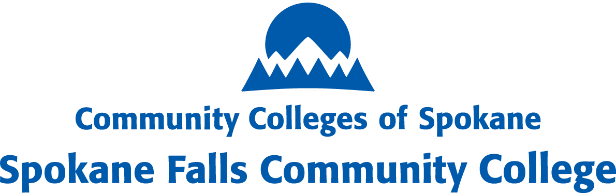 ABAWD ReferralCareer Goal:  __________________________________________________ ABAWD Option Chosen:      Work         Workfare        Training         					Seeking Program Information For:      BFET      WIOA      Trade Act                 Next Contact:	    DSHS      WorkSource      DVR      SCC      Continuing Ed.      SFCC     YWCA        AmeriCorps     Apprenticeship     Goodwill     Next Gen Zone     OtherLocation: ______________________________________________________________________Contact Person: _____________________________ Phone Number: ______________________	Appointment Time: _________________Activity form due by 10th of the month. Next due date:  _________________________                                                    Commitment Statement: “I understand that I have the options and opportunities explained above. I will contact the above selected agency within 5 business days. If I cannot contact the provider or agency, I will contact my ABAWD navigator.”ABAWD Signature: _____________________________________     Date: ____/______/______Notes: Questions? Contact Tracey Osso, ABAWD Program Manager, P: 509-533-4107 Bldg. 17, Rm 226        Spokane Falls Community College, 3410 W Fort George Wright Dr, MS 3011, Spokane 99224